Principles for Lesson DesignOverviewDesigning lessons should be considered as a process rather than a product. Much of this complex, layered process is inherently invisible as it requires hard thinking. Individual lesson plans are the product of this thinking and design process – they provide a useful tool that can be used as an aide-memoire by you and as the basis for professional discussion between you and your mentors. As you become more experienced you will find the process develops in terms of the speed with which you can design a lesson (or sequence of lessons). Additionally, your understanding of how to incorporate the different facets of planning (e.g. adaptive teaching, inclusion, conceptual understanding etc.) will become more holistic.The Five Principles for Lesson Design are framed as questions that you ask yourself as you move around the design process. 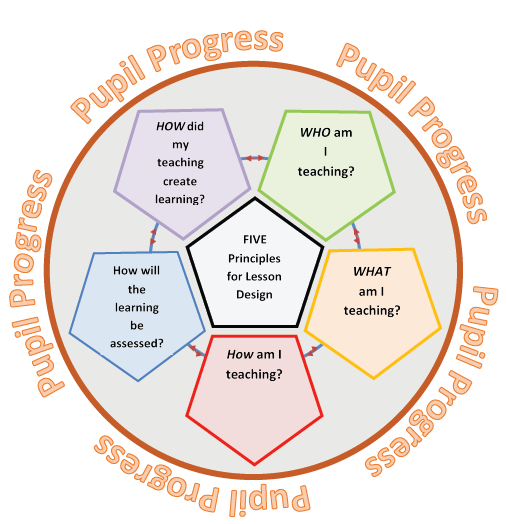 The Guidance for Lesson Design that follows is again posed in a question format to prompt the hard thinking required. Although this is written sequentially there is no suggestion that lesson planning is a linear process – far from it. Choose your starting point and move between the sections as required.Guidance for Lesson DesignWho am I teaching?What do I know about my pupils? Consider age, SEND, Most Able, Pupil Premium, EAL, and pupil level assessment data.What do my pupils already know (prior knowledge)? How do I find this out?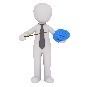 What am I teaching?Have I read the long term and medium-term plans used by my school?The long-term plan could be the National Curriculum Programme of Study, a GCSE specification or a departmental overview of the curriculum.The medium-term plan could be the departmental ‘schemes of work’.Some schools may also have short term plans which are a ‘unit of work’ or a sequence of lessons.What do I know and what do I need to know about the topic I will be teaching? How will the pupils’ learning be assessed (summatively)?This is about your own subject knowledge – i.e. do I need to go and research/read/learn an aspect of the curriculum before I can continue planning?How do I apply my new or expert subject knowledge to help me interpret the scheme of work? What do we mean by interpreting the scheme of work……..For more guidance on framing Learning Objectives and Learning Outcomes see Wright, T. (2017) Chapter 5 and Unit 1: Structuring Learning in Pedagogy and Practice: Teaching and Learning in Secondary Schools.How am I teaching?What teaching models and/or strategies do I think will work best? These may be subject specific.What learning tasks match my chosen model/strategy?Are these tasks appropriate for my pupils (go back to Who am I teaching? if needed).How can I structure my lesson appropriately to match the needs of my pupils?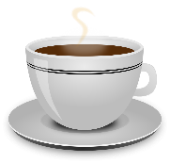 How does my chosen structure ensure a clear purpose and process for learning?What do I need to plan to do or say in between tasks to make the learning explicit? Thinking this through will support you with assessing learning later.Do I really understand why I am asking the pupils to do these tasks? How will the learning be assessed?What are your key questions? Will these questions target specific pupils?What responses do you expect pupils to give to your questions and tasks?Can you, by considering possible responses, pre-empt possible misconceptions and how you will deal with them?As pupils engage with the tasks how do you manage your teacher presence in order to: eavesdrop, circulate between groups, and intervene etc. all of which will allow you to gauge understanding and progress?How will you seek feedback on the tasks set?As you become more experienced you will, at this point in your lessons, be able to react flexibly to unforeseen responses. This is ‘Refection IN Action’ – see Cowan, J. (2006) & Brockbank, A. and McGill, I. (2007).How did my teaching create learning?Did pupils achieve the intended learning through the tasks set?How do I know? What evidence do I have?Think about the pupils learning behaviours – how did your teaching enable this?Relate back to your personal targets (from your Weekly Review or otherwise) and consider to what extent you have met or evidenced them.